Тема: Сложение и вычитание чисел. Случаи сложения и вычитания, основанные на знаниях по нумерации: 10 + 2, 12 – 1, 12 + 1, 12 – 2, 12 – 10Цели:Познакомить учащихся с применением приёмов сложения и вычитания чисел, основанных на знании разрядного состава чисел.Помочь научиться использовать эти знания при выполнении разных видов деятельности.Развивать умения решать текстовые задачи в одно действие.Отрабатывать навыки быстрого счёта от 11 до 20, математическую речь, мышление, внимание, навыки самоконтроля.Воспитывать самостоятельность и дисциплинированность.Ход урока1.Организационный моментЗагадкаШевелились у цветкаВсе четыре лепестка.Я сорвать его хотел,Он вспорхнул и улетел.- Кто это?- Они будут нам помогать на протяжении всего урока.2. Устный счёт1)Счёт- Посчитаем от 11 до 20 и обратно.- Какое число предшествует числу 12, 15?- Какое число следует за числом 13, 16?- Назовите соседей числа 18, 14.- Назовите число, которое стоит между числами 15 и 17, 18 и 20.2)Разрядный состав чисел- Как называются числа, с которыми вы работали?- Почему они так называются?- Сколько десятков и единиц в числе 13, 16?- Назовите число, которое состоит из 1д7ед, 1д1ед, 2д, 2ед.3)Вставить пропущенное число11= * +2 * + 2= 12- Вставьте пропущенное число- Какое число пропущено?4)ЗадачаВ вазе 3 розы и 5 астр. Сколько в вазе цветов?5)Решение примеров6+2 3+4 5+5 12-28-5 7-2 10+2Новый материал1.Сообщение темы и целей урокаСегодня на уроке я помогу вам научиться складывать и вычитать числа от 11 до 20, используя знания разрядного состава числа; и применять полученные умения на практике.- Какую цель вы поставили перед собой?2) Объяснение нового материалаРассмотрение случаев сложения и вычитания чисел в выражениях вида: 10+2, 12-2, 12-10.3) Первичное закрепление нового материала.Работа в парах.Составление равенств, используя числа 10, 7, 17.Физкультминутка4) Работа по учебнику10+5 10+916-6 17-712-10 18-10Решение примеров первого столбика с объяснением у доски.Примеры второго столбика решают самостоятельноСамопроверка.5)Решение задачиВ букете 8 васильков и 10 ромашек. Сколько всего цветов в букете?Чтение. Разбор. Анализ. Запись в тетради условия и решения задачи.
4. Проверочная работа.Сюрприз для детей. На цветочке записаны выражения, надо выбрать и решить лишь те, которые относятся к теме урока.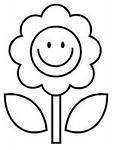 6+310+42-115-516-10Самостоятельное решение.5. Итог урока.
- В гостях были две бабочки. Одна зелёная, она всё поняла на уроке. Другая красная, а вот эта испытывает небольшие затруднения при решении примеров нового вида.Кто всё понял на уроке, прикрепляет цветок к зелёной бабочке.Кто же испытывает затруднения при решении примеров нового вида, прикрепляет цветок к красной бабочке.- Поднимите руки, кто прикрепил цветок к красной бабочке? К зелёной бабочке?-Молодцы! Спасибо за урок!!!6. Домашнее задание